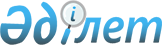 Об утверждении Правил расходования денежных средств, выделяемых на спортивные мероприятия, в том числе на учебно-тренировочные сборы для физкультурно-спортивных организаций, финансируемых из республиканского и местного бюджетовПриказ Министра культуры и спорта Республики Казахстан от 24 апреля 2020 года № 100. Зарегистрирован в Министерстве юстиции Республики Казахстан 25 апреля 2020 года № 20488.
      В соответствии с подпунктом 44-1) статьи 7 Закона Республики Казахстан "О физической культуре и спорте" ПРИКАЗЫВАЮ:
      Сноска. Преамбула - в редакции приказа и.о. Министра культуры и спорта РК от 01.12.2022 № 346 (вводится в действие по истечении десяти календарных дней после дня его первого официального опубликования).


      1. Утвердить прилагаемые Правила расходования денежных средств, выделяемых на спортивные мероприятия, в том числе на учебно-тренировочные сборы для физкультурно-спортивных организаций, финансируемых из республиканского и местного бюджетов.
      2. Комитету по делам спорта и физической культуры Министерства культуры и спорта Республики Казахстан в установленном законодательством Республики Казахстан порядке обеспечить:
      1) государственную регистрацию настоящего приказа в Министерстве юстиции Республики Казахстан;
      2) размещение настоящего приказа на интернет-ресурсе Министерства культуры и спорта Республики Казахстан;
      3) в течение двух рабочих дней после исполнения мероприятий, предусмотренных настоящим приказом, представление в Департамент юридической службы Министерства культуры и спорта Республики Казахстан сведений об исполнении мероприятий.
      3. Контроль за исполнением настоящего приказа возложить на курирующего вице-министра культуры и спорта Республики Казахстан.
      4. Настоящий приказ вводится в действие по истечении десяти календарных дней после дня его первого официального опубликования. Правила расходования денежных средств, выделяемых на спортивные мероприятия, в том числе на учебно-тренировочные сборы для физкультурно-спортивных организаций, финансируемых из республиканского и местного бюджетов Глава 1. Общие положения
      1. Настоящие Правила расходования денежных средств, выделяемых на спортивные мероприятия, в том числе на учебно-тренировочные сборы для физкультурно-спортивных организаций, финансируемых из республиканского и местного бюджетов, разработаны в соответствии с Законом Республики Казахстан "О физической культуре и спорте" и определяют порядок расходования денежных средств, выделяемых на спортивные мероприятия, в том числе на учебно-тренировочные сборы (далее – спортивные мероприятия) для физкультурно-спортивных организаций (далее – организация), финансируемых из республиканского и местного бюджетов.
      Сноска. Пункт 1 - в редакции приказа и.о. Министра культуры и спорта РК от 01.12.2022 № 346 (вводится в действие по истечении десяти календарных дней после дня его первого официального опубликования).

 Глава 2.  Порядок расходования денежных средств, выделяемых на спортивные мероприятия, в том числе на учебно-тренировочные сборы для физкультурно-спортивных организаций, финансируемых из республиканского и местного бюджетов
      2. Финансирование спортивных мероприятий осуществляется за счет средств республиканского и местного бюджетов на соответствующие годы (далее – средства).
      3. Основанием расходования денежных средств для участия в спортивных мероприятиях и проведения спортивного мероприятия, которые проводятся на физкультурно-оздоровительных и спортивных сооружениях являются:
      - календарь спортивно-массовых мероприятий, финансовый календарь и план финансирования организации на текущий финансовый год;
      - приказ об участии в спортивном мероприятии или о проведении спортивного мероприятия и утвержденная смета расходов к данному мероприятию.
      4. Физкультурно-спортивные организации осуществляют расходование денежных средств на участие в спортивных мероприятияx, организацию и проведение спортивных мероприятий, в том числе:
      питание спортсменов определяются на основании Методики нормативов питания и фармакологического обеспечения спортсменов, в том числе военнослужащих всех категорий и сотрудников правоохранительных и специальных государственных органов в период учебно-тренировочного процесса и спортивных мероприятий, утвержденной приказом Министра культуры и спорта Республики Казахстан от 22 ноября 2014 года № 107 (зарегистрирован в Реестре государственной регистрации нормативных правовых актов за № 10005) (далее – Приказ № 107);
      медицинское обеспечение и оказание медицинской помощи;
      фармакологическое обеспечение согласно Приказа № 107;
      приобретение спортивного инвентаря, спортивного оборудования и спортивной экипировки;
      найм жилых помещений, проезд до места проведения спортивных мероприятий и обратно, оплата стартовых (целевых) взносов;
      суточные за время нахождения в пути всех участников, а также оплата суточных за время нахождения на спортивных мероприятиях участников, кроме спортсменов;
      приобретение горюче-смазочных материалов;
      расходы по видам спорта, связанные с материальным обеспечением участников спортивных мероприятий;
      оплату визовых услуг, стоимости перевозки багажа, трансфера допускается на основании представленных документов об их оплате;
      изготовление и приобретение полиграфической и сувенирной продукции;
      церемония награждения и вручение призов согласно приказа Министра культуры и спорта Республики Казахстан от 28 июля 2017 года № 219 "Об утверждении размера стоимости призов для чемпионов и призеров спортивных соревнований, проводимых уполномоченным органом в области физической культуры и спорта и местными исполнительными органами" (зарегистрирован в Реестре государственной регистрации нормативных правовых актов за № 15562);
      аренда места проведения спортивных мероприятий, музыкального и светового оборудования, инвентаря и иных вспомогательных средств;
      транспортные, почтово-телеграфные, типографские и информационные расходы;
      оплата труда работников, привлеченных к организации и проведению спортивных мероприятий, услуг привлеченных специалистов и обслуживающего персонала (в том числе медицинского);
      оплата услуг спортивных судей за обслуживание спортивных соревнований и оплата труда привлеченных специалистов и обслуживающего персонала (в том числе медицинского) осуществляется на основании заключенных договоров;
      обслуживание и прием спортивных делегаций, найм жилых помещений и организованное питание;
      оплата услуг, связанных с подготовкой и текущим содержанием мест проведения, организацией спортивных мероприятий, включая услуги, оказываемые на возмездной основе юридическими и физическими лицами;
      приобретение материальных запасов для проведения спортивных мероприятий, исходя из специфики вида спорта или спортивного мероприятия, необходимых для его проведения;
      расходы, связанные с оплатой стартовых и организационных взносов по участию в спортивных мероприятиях, регистрацией спортивных мероприятий в единых республиканских и региональных календарях, которые осуществляются безналичным перечислением направляющей стороной либо аккредитованными спортивными федерациями по видам спорта;
      командирование сборных команд Республики Казахстан по видам спорта (национальных сборных команд по видам спорта), участников спортивных мероприятий для участия в спортивных мероприятиях, и специалистов необходимых для обслуживания спортивного соревнования.
      5. Все расходы, связанные с участием в спортивных мероприятиях и проведением спортивного мероприятия, осуществляются безналичным перечислением на карт-счета участников спортивных мероприятий (командировочные расходы), либо безналичным перечислением на расчетные счета поставщикам товаров (работ, услуг), либо материально-ответственному лицу за аренду спортивного инвентаря (оборудования).
      При присутствии в команде несовершеннолетних спортсменов и спортсменов с инвалидностью (с поражением опорно-двигательного аппарата и с поражением органов зрения) перечисление денежных средств осуществляется материально-ответственному лицу согласно заключенного договора между направляющей стороной и тренером команды на основании нотариально засвидетельствованной доверенности от спортсмена с инвалидностью и законного представителя несовершеннолетнего спортсмена.
      Сноска. Пункт 5 с изменением, внесенным приказом и.о. Министра культуры и спорта РК от 01.12.2022 № 346 (вводится в действие по истечении десяти календарных дней после дня его первого официального опубликования).


      6. Организации, принимающие участие в спортивных мероприятиях или проводящие спортивное мероприятие, по завершению мероприятия формируют отчет об использовании денежных средств, выделяемых на спортивные мероприятия, согласно действующего законодательства.
					© 2012. РГП на ПХВ «Институт законодательства и правовой информации Республики Казахстан» Министерства юстиции Республики Казахстан
				
      Министр культуры и спортаРеспублики Казахстан 

А. Раимкулова
Утверждены приказом
Министр культуры и спорта
Республики Казахстан
от 24 апреля 2020 года № 100